به نام ایزد  دانا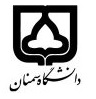 (کاربرگ طرح درس)                   تاریخ بهروز رسانی:       ۱۴۰۰.۰۷.۰۶        دانشکده:      منابع طبیعی                                                           نیمسال اول/دوم سال تحصیلیبودجهبندی درسمقطع: دکتری عمومی دامپزشکیمقطع: دکتری عمومی دامپزشکیمقطع: دکتری عمومی دامپزشکیتعداد واحد:  عملی ۲تئوری ۱تعداد واحد:  عملی ۲تئوری ۱فارسی: پرنده شناسی فارسی: پرنده شناسی نام درسپیشنیازها و همنیازها : ...... پیشنیازها و همنیازها : ...... پیشنیازها و همنیازها : ...... پیشنیازها و همنیازها : ...... پیشنیازها و همنیازها : ...... نام درسشماره تلفن اتاق:شماره تلفن اتاق:شماره تلفن اتاق:شماره تلفن اتاق:مدرس/مدرسین: سید حسام الدین عمادی چاشمی مدرس/مدرسین: سید حسام الدین عمادی چاشمی مدرس/مدرسین: سید حسام الدین عمادی چاشمی مدرس/مدرسین: سید حسام الدین عمادی چاشمی منزلگاه اینترنتی:منزلگاه اینترنتی:منزلگاه اینترنتی:منزلگاه اینترنتی:	hesamemadi@semnan.ac.ir		hesamemadi@semnan.ac.ir		hesamemadi@semnan.ac.ir		hesamemadi@semnan.ac.ir	برنامه تدریس در هفته و شماره کلاس:برنامه تدریس در هفته و شماره کلاس:برنامه تدریس در هفته و شماره کلاس:برنامه تدریس در هفته و شماره کلاس:برنامه تدریس در هفته و شماره کلاس:برنامه تدریس در هفته و شماره کلاس:برنامه تدریس در هفته و شماره کلاس:برنامه تدریس در هفته و شماره کلاس:اهداف درس: اشنایی فیزیولوژی، آناتومیی و رفتار پرندگانآشنایی با گونه های پرندگان ایران اهداف درس: اشنایی فیزیولوژی، آناتومیی و رفتار پرندگانآشنایی با گونه های پرندگان ایران اهداف درس: اشنایی فیزیولوژی، آناتومیی و رفتار پرندگانآشنایی با گونه های پرندگان ایران اهداف درس: اشنایی فیزیولوژی، آناتومیی و رفتار پرندگانآشنایی با گونه های پرندگان ایران اهداف درس: اشنایی فیزیولوژی، آناتومیی و رفتار پرندگانآشنایی با گونه های پرندگان ایران اهداف درس: اشنایی فیزیولوژی، آناتومیی و رفتار پرندگانآشنایی با گونه های پرندگان ایران اهداف درس: اشنایی فیزیولوژی، آناتومیی و رفتار پرندگانآشنایی با گونه های پرندگان ایران اهداف درس: اشنایی فیزیولوژی، آناتومیی و رفتار پرندگانآشنایی با گونه های پرندگان ایران امکانات آموزشی مورد نیاز:  کالبدگشایی طیور، بازدید میدانی، بازدید از موزه های حیات وحشامکانات آموزشی مورد نیاز:  کالبدگشایی طیور، بازدید میدانی، بازدید از موزه های حیات وحشامکانات آموزشی مورد نیاز:  کالبدگشایی طیور، بازدید میدانی، بازدید از موزه های حیات وحشامکانات آموزشی مورد نیاز:  کالبدگشایی طیور، بازدید میدانی، بازدید از موزه های حیات وحشامکانات آموزشی مورد نیاز:  کالبدگشایی طیور، بازدید میدانی، بازدید از موزه های حیات وحشامکانات آموزشی مورد نیاز:  کالبدگشایی طیور، بازدید میدانی، بازدید از موزه های حیات وحشامکانات آموزشی مورد نیاز:  کالبدگشایی طیور، بازدید میدانی، بازدید از موزه های حیات وحشامکانات آموزشی مورد نیاز:  کالبدگشایی طیور، بازدید میدانی، بازدید از موزه های حیات وحشامتحان پایانترمامتحان میانترمارزشیابی مستمر(کوئیز)ارزشیابی مستمر(کوئیز)فعالیتهای کلاسی و آموزشیفعالیتهای کلاسی و آموزشینحوه ارزشیابینحوه ارزشیابی505050درصد نمرهدرصد نمرهاطلس پرندگان ایران، سازمان حفاظت محیط زیستاطلس پرندگان ایران، سازمان حفاظت محیط زیستاطلس پرندگان ایران، سازمان حفاظت محیط زیستاطلس پرندگان ایران، سازمان حفاظت محیط زیستاطلس پرندگان ایران، سازمان حفاظت محیط زیستاطلس پرندگان ایران، سازمان حفاظت محیط زیستمنابع و مآخذ درسمنابع و مآخذ درستوضیحاتمبحثشماره هفته آموزشیپرندگان چه هستند؟1اناتومی پرندگان ۱2آناتومی پرندگان ۲3فیزیولوژی پرندگان و تفاوت های آن با پستانداران ۱4فیزیولوژی پرندگان و تفاوت های آن با پستانداران ۲5رفتارشناسی، جوجه اوری و مهاجرت در پرندگان6نحوه شناسایی یک پرندهزیست گاههای پرندگان در ایران7راستهغواص شکلان، کشیم، کبوتر دریایی، پلیکان، لک لک8راستهغازشکلان، فلامینکو شکلان، عقاب شکلان، شاهین شکلان9راستهماکیان شکلان، درنا شکلان،سلیم شکلان،10راستهکوکر شکلان، کبوتر شکلان، طوطی شکلان،جغد شکلان11راستهسبزقبا شکلان، پرستو شکلان، شبگرد شکلان12راستهگنجشک شکلان ۱13راستهکنجشک شکلان ۲14آشنایی با اصلاحات رایج در مبحث محیط زیست15زاد و ولد پرندگان وحشی در اسارت16